How to Bill for Nursing Facility Add-On Code S0317 (Revised 01/15/2022) (Also known as “Medicaid Transitional Add-On”)Nursing Facilities Billing for Add-On Services Provided in a Nursing FacilityBeginning January 15, 2022, a nursing facility will be eligible for a Medicaid Transitional add-on of $200 per member per day for the first 60 days of the FFS member’s nursing facility stay, not including any leaves of absence, if the FFS member meets all the following criteria:MassHealth is the FFS member’s primary payer for nursing facility servicesat the time of admission;The FFS member was transferred to the nursing facility directly from an acute or a non-acute inpatient hospital on or after January 15, 2022; andThe FFS member is not returning to the nursing facility from a medical leave of absence.Nursing facilities should submit claims for the add-on services directly to MassHealth as indicated below.BILL NURSING FACILITY ADD ON RATE USING AN INSTITUTIONAL 837I OUTPATIENT CLAIMThese are the values that are different than what a Nursing Facility normally bills for.On the 837I transaction enter a Type of Bill TOB: 231Use a Revenue Code: 0220 Special Charges General ClassificationWith a HCPCS Code: S0317 DISEASE MANAGEMENT PROGRAM; PER DIEMEnter the total number of Days1IF BILLING ELECTRONICALLY ON THE INSTITUTIONAL 837IImage from page 145 of the 837I Guide, annotated to instruct billers to use Type of Bill Code 231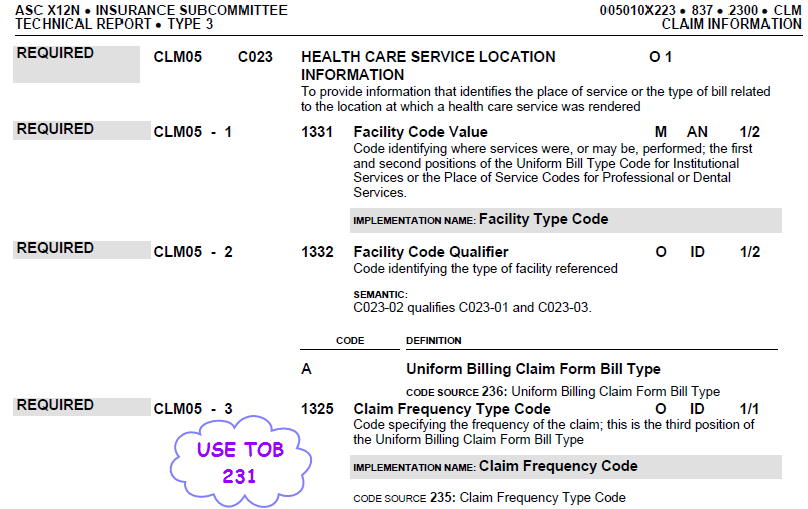 Image from page 284 of the 837I Guide to instruct billers on the use of Value Code 24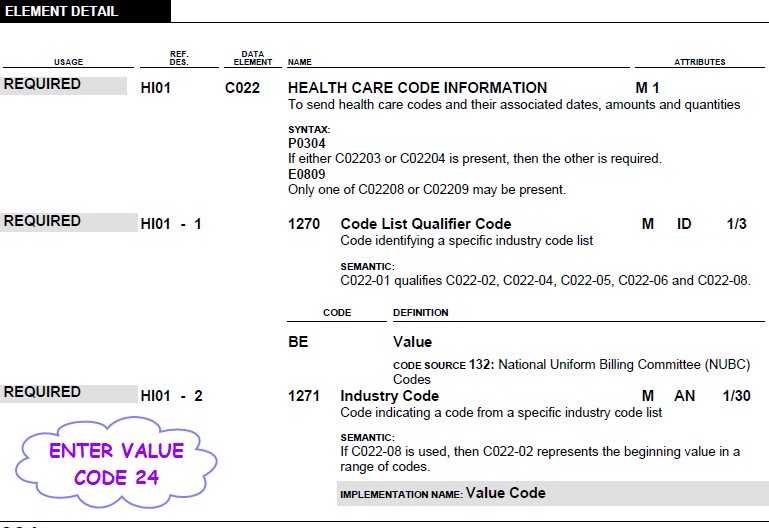 Image from pages 424, 425, and 426 of the 837I Guide, annotated to instruct billers on the use of Revenue Code 220 and corresponding HCPCS code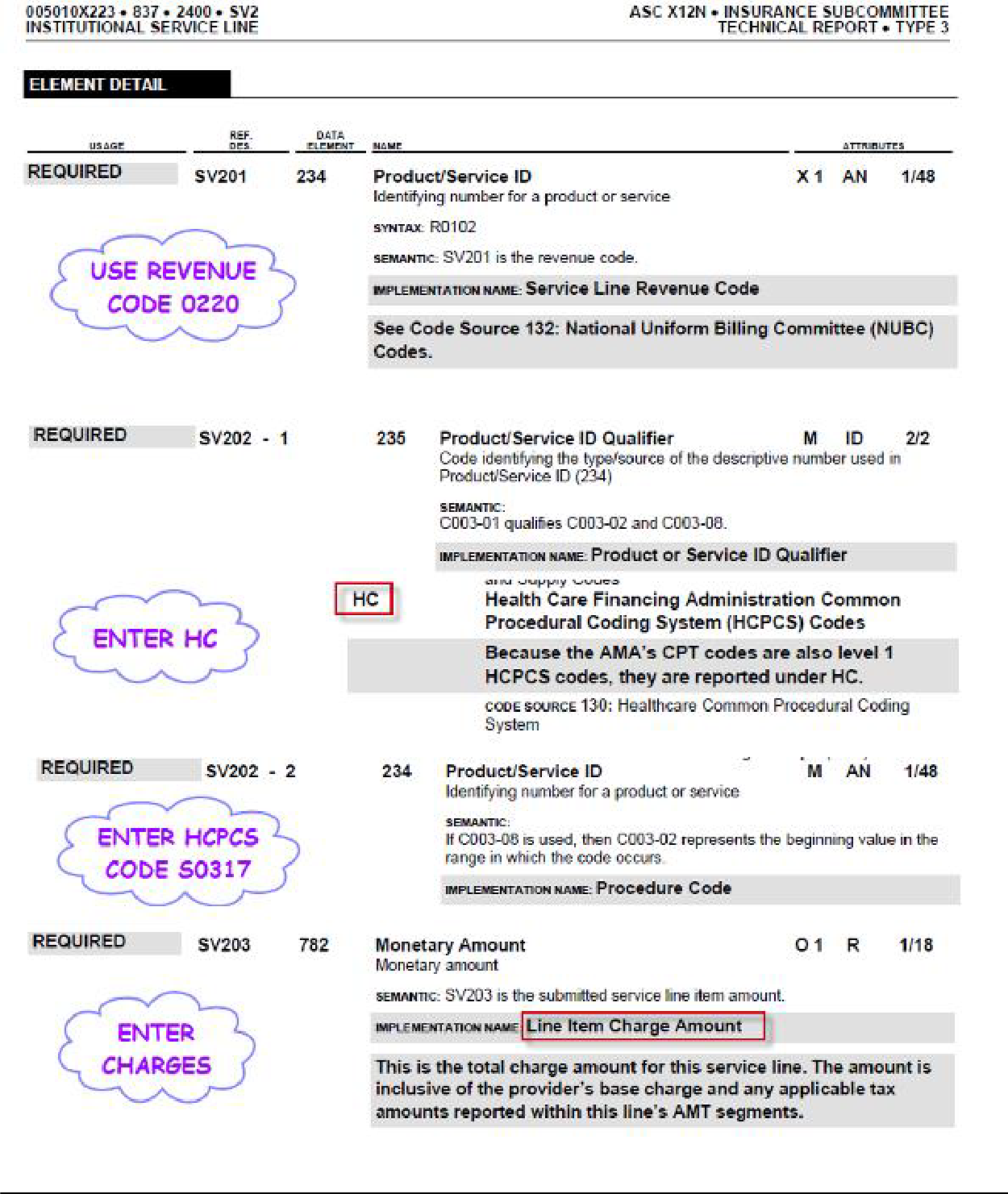 Image from page 428 of the 837I Guide, annotated to instruct Billers on inputting of required Days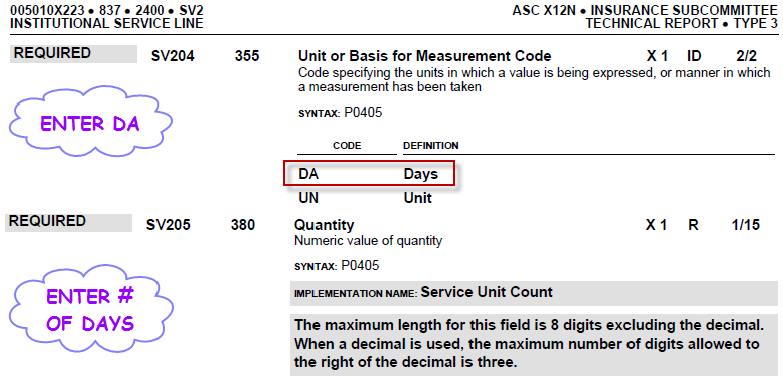 Image from pages 319-321 of the 837I Guide on the NPI requirements for Billers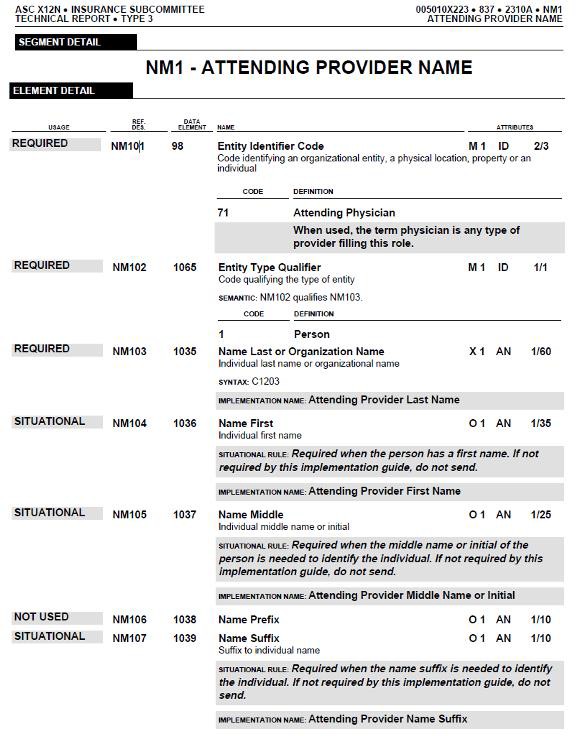 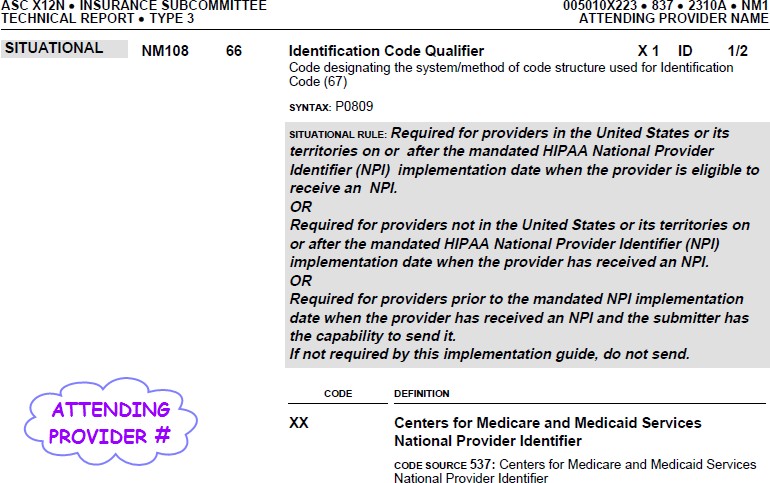 POSC SCREEN SHOTS IF MANUALLY BILLING VIA DIRECT DATA ENTRY (DDE)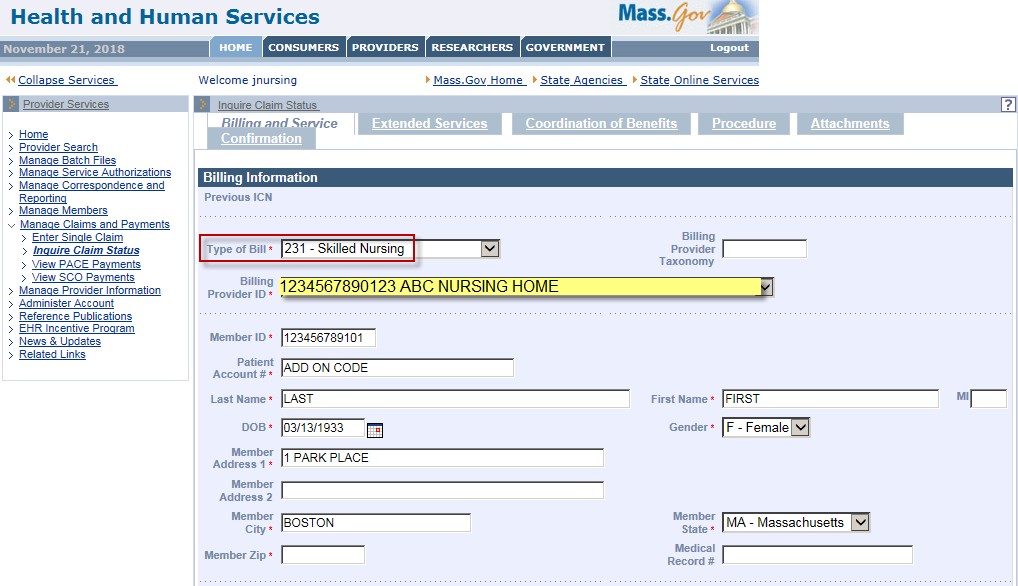 MUST INDICATE ATTENDING PROVIDER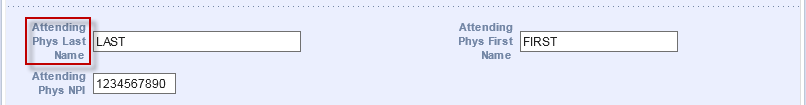 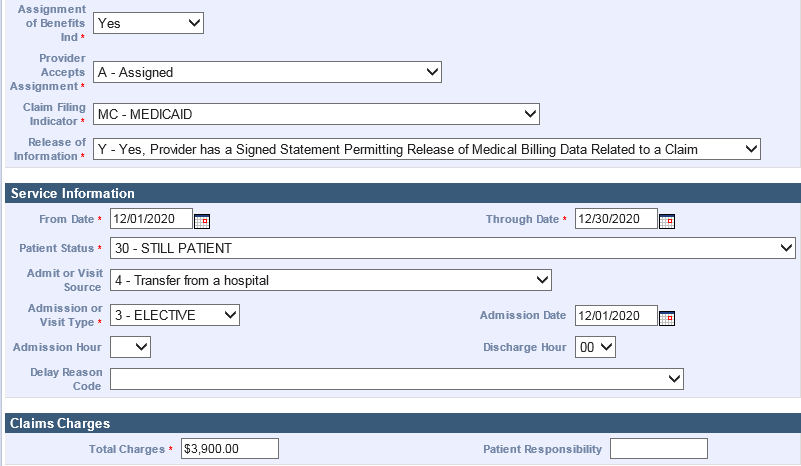 * Patient Account Number field: type in the Patient Account Number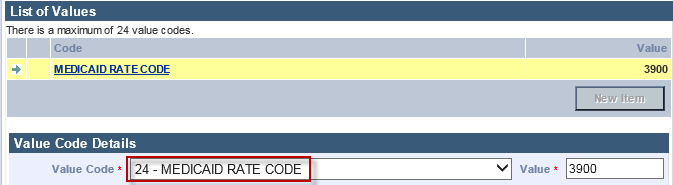 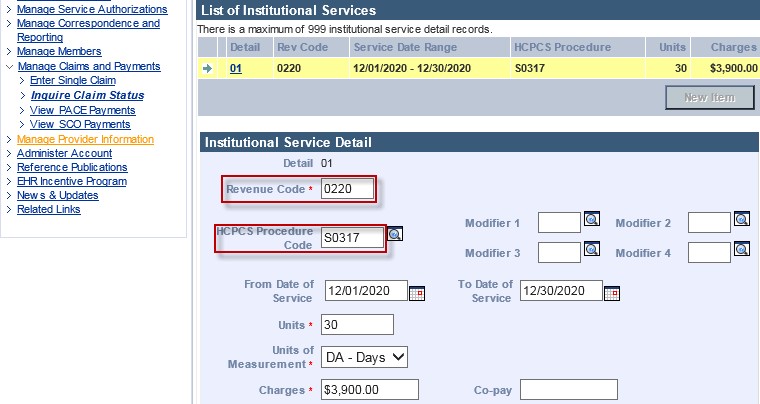 